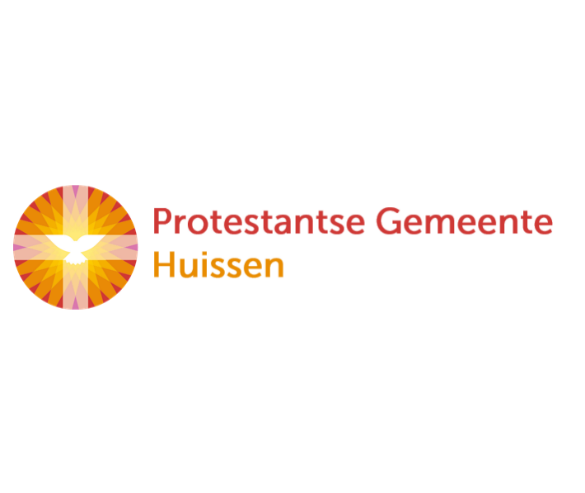 zondag 14 januari 20242e zondag na EpifanieKana zondag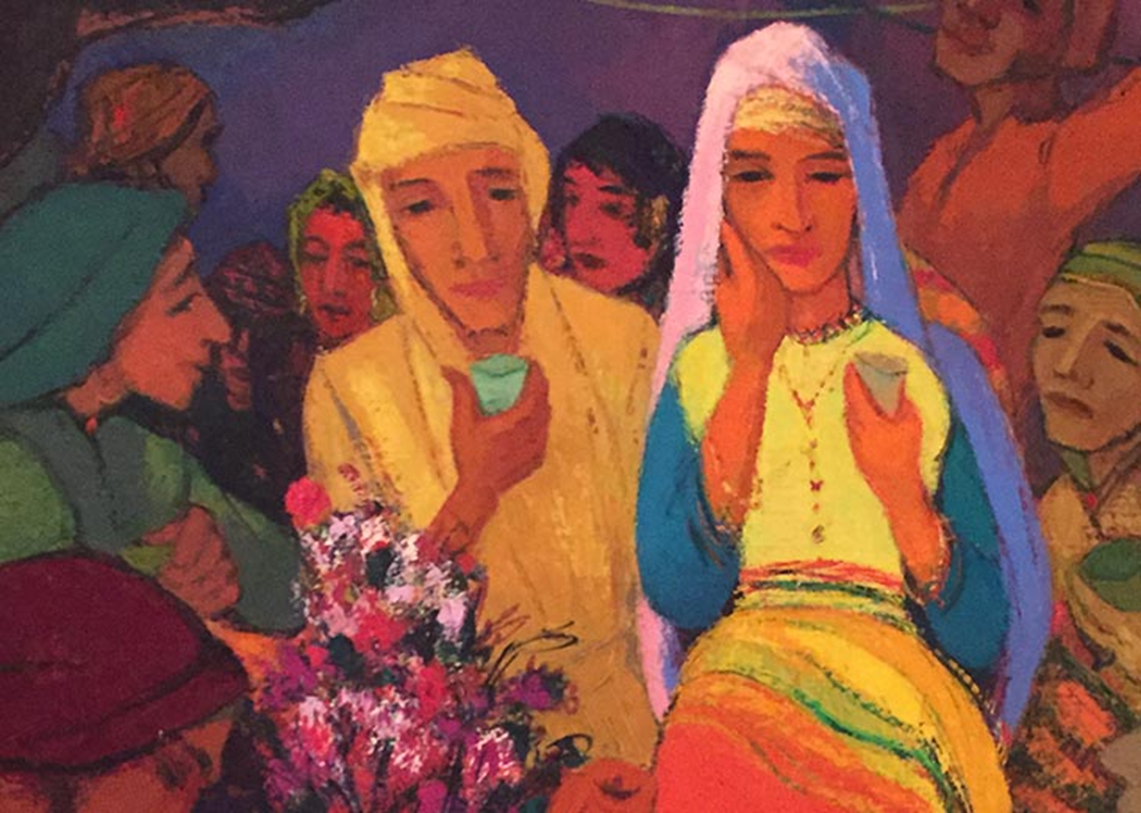 		           Voorganger:    ds. Pieter Dirk Wolthaus
			Organist:        Paul Ballhaus
 			Lector            Wilmy Viëtor
 			                                               ****************DE  V O O R B E R E I D I N GDe klok luidt – het wordt stil

Welkom en begroeting      Zullen we samen bidden:Eeuwige God,oorsprong van Licht, leven en liefde   hier zijn we,met alles wat we hebbenen met alles wat we missenZie ons aan, wek ons op,doe ons weer leven naar U toeAmenDrempellied 287 : 1.51 Rond het licht dat leven doetgroeten wij elkaar met vrede;wie in voor- of tegenspoedzegen zoekt, mag binnentreden, –bij de Heer zijn wij hier thuis,kind aan huis.            (gemeente gaat staan)     BemoedigingV: Onze hulp is de Naam van de HeerA: die hemel en aarde gemaakt heeftV: Vanwaar de zon opgaat tot waar zij ondergaat, A: zij de naam des Heren geloofd.  V: Wie is als de Heer, onze God,     die hoog woont boven de hemelenA: die laag neerziet,      in de hemel en op de aarde.  V: die de geringe opricht uit het stof,     de arme optilt uit het slijkA: want hij is trouw      aan zijn mensenkinderen V: Hij laat niet varen wat hij heeft beloofd    een wereld van recht en vrede A: Amen Lied: 5271 Uit uw hemel zonder grenzenkomt Gij tastend aan het licht,met een naam en een gezichteven weerloos als wij mensen.3 Als een vuur zijt Gij verschenen,als een ster gaat Gij ons voor,in den vreemde wijst uw spoor,in de dood zijt Gij verdwenen.5 Als een woord zijt Gij gegeven,als een nacht van hoop en vrees,als een pijn die ons geneest,als een nieuw begin van leven.                                                                                      		            (gemeente gaat zitten) 
Kyriegebed (gesproken)                        		  Kyrie-lied 561 : 4.54 O liefde uit de eeuwigheiddie met ons mens geworden zijt,wij bidden, laat ons niet alleenin al het duister om ons heen,Gloria-lied 92 : 1.2.31 Waarlijk, dit is rechtvaardig / dat men de Here prijst,dat men Hem eer bewijst / zijn naam is eerbied waardigWij loven in de morgen / uw goedertierenheid,ook als de nacht zich spreidt / houdt ons uw hand geborgen.2 Gezegend zal Hij wezen / die ons bij name riep,die zelf de adem schiep / waarmee Hij wordt geprezen;laat alom musiceren, / met stem en instrument,maak wijd en zijd bekend / de grote naam des Heren.3 Gij hebt mij door uw daden, / o Here God, verheugd.Mijn hart is vol van vreugd, / ik juich om uw genade.Hoe groot zijn uwe werken, / de werken  uwer hand,Gij houdt het volk in stand. / Gij zult hun hart versterken.DE SCHRIFTENGebedDe lector steekt de tafelkaarsen aanLezing uit de profeten: Jesaja 62 : 1 - 5
Lied 518 : 1.5.6 1 Hoe helder staat de morgenster,en straalt mij tegen van zo ver,de luister van mijn leven.Kom tot mij, zoon van David, kom,mijn koning en mijn bruidegom,mijn hart wil ik U geven.Lieflijk,vriendelijk,schoon en heerlijk,zo begeerlijk,mild in ’t geven,stralend, vorstelijk verheven.6 Laat al het vrolijke geluid,van stemmen, van viool en fluit,te zijner ere klinken.Hij staat voor altijd aan mijn zij.Mijn schone liefste is van mij,in Hem wil ik verzinken.Laat onssamenspelen zingen,dansen springenvoor de Here,die de koning is der ere.Evangelielezing: Johannes 2 : 1 -11Lied 333Kom, Geest van God,maak onze harten open,dat Christus bij ons woning vindt.Overweging 
Muziek Lied 792  1 Kom, God, en schrijf uw eigen naamals licht over ons uit!De naam, die, dag en nacht vooraan,de hoogste weg wijst om te gaan,de naam die liefde luidt!3 Verlaat niet, wat uw hand begon,o God, ontbreek ons niet!Straal in ons leven als de zon,Gij, van de liefde zelf de bron,de adem van ons lied!Gebeden  - Stil Gebed – Onze Vader 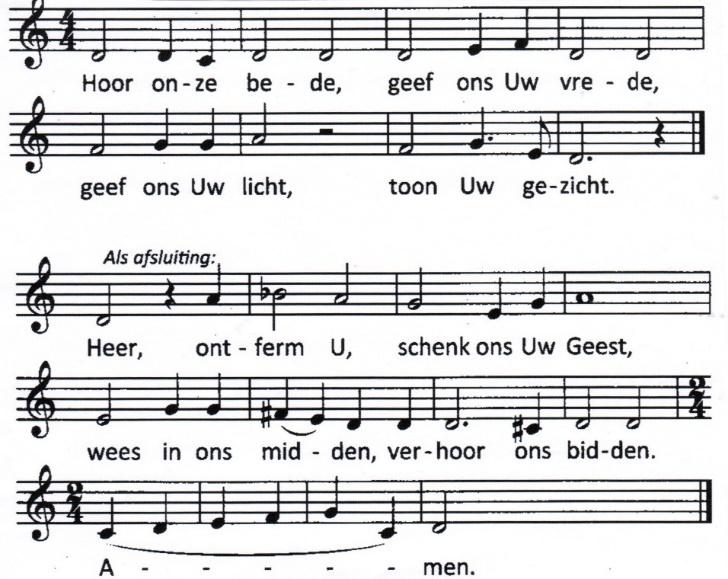 Onze Vader die in de hemel zijt,Uw naam worde geheiligd.Uw koninkrijk kome,Uw wil geschiede, op aarde zoals in de hemel.Geef ons heden ons dagelijks brood.En vergeef ons onze schuldenzoals ook wij onze schuldenaars vergeven.En leid ons niet in verzoeking,maar verlos ons van de boze.Want van U is het koninkrijken de kracht
en de heerlijkheid
in eeuwigheid, AmenCollecte: KIA noodhulp Ethiopië / Pastoraat en Eredienst  

					      (gemeente gaat staan)Slotlied 7911 Liefde, eenmaal uitgesprokenals uw woord van het begin,liefde, wil ons overkomenals geheim en zegening.3 Liefde luidt de naam der namenwaarmee Gij U kennen laat.Liefde vraagt om ja en amen,ziel en zinnen metterdaad.5 Liefde laat zich voluit schenkenals de allerbeste wijn.Liefde blijft het feest gedenkenwaarop wij uw gasten zijn.Vredeslied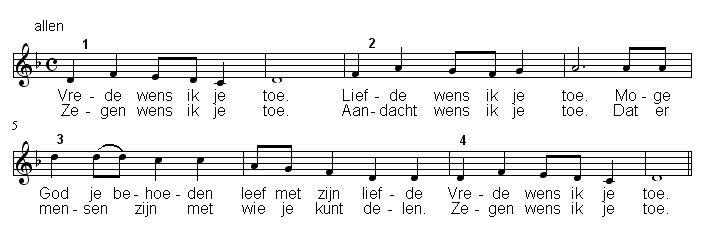 Zegen (samen uitgesproken)Dat de liefde van Godonze dagen vultdat het leven van Jezusvrede legt in ons hart en onze handendat de Geest van Godons blijft bewegen en blijft dragenzo zegene onsde Vader, de Zoon en de Heilige GeestAMEN (samen zingen)* * * * *
Reacties op de viering zijn welkom in de doos in de hal óf via het adres::    reactieviering@pknhuissen.nl.  
In de werkgroep VIEREN worden deze besproken en wordt  er gekeken hoe we daarmee  onze vieringen kunnen  ‘verbeteren’